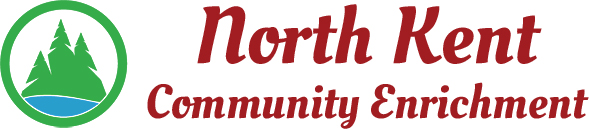 204 E. Muskegon Cedar Springs, MI 49319616-696-7320	www.myNKCE.comAgenda for Special Meeting of Wednesday April 19 , 2023 @ 11:00 AMCall to orderApproval of agendaPublic CommentInformation and Discussion ItemsDNR Spark GrantAction ItemsApprove Prein and Newhof proposal.Confirm Next May 1, 2023Adjourn